Feed the Hungry Corn Harvest Field Trip.USDA Beltsville Agricultural Research Farm, Beltsville, MD.September 7, 2011.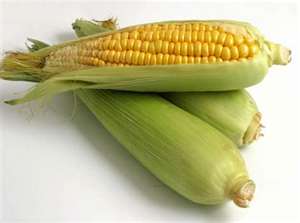 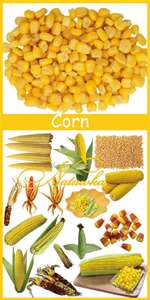 Corn (Grains) Harvest/ Fall in the Qur’an.The parable of those who spend their substance in the way of Allah is that of a grain (of corn): it grows seven ears, and each ear has a hundred grains. Allah gives manifold increase to whom He pleases: And Allah cares for all and He knows all things. (Surah Al-Baqara, 261).And in the earth are tracts (diverse though) neighboring, and gardens of vines and fields sown with corn, and palm trees - growing out of single roots or otherwise: watered with the same water, yet some of them We make more excellent than others to eat. Behold, verily in these things there are signs for those who understand! (Surah Ar-Ra’d, 4).With it He produces for you corn, olives, date-palms, grapes and every kind of fruit: verily in this is a sign for those who give thought. (Surah An-Nahl, 11).It is He Who has spread out the earth for (His) creatures, Therein is fruit and date-palms, producing spathes (enclosing dates); Also corn, with (its) leaves and stalk for fodder, and sweet-smelling plants. Then which of the favors of your Lord will ye deny? (Surah Ar-Rahman, 10-13)And do We not send down from the clouds water in abundance, that We may produce therewith corn and vegetables, (Surah An-Naba’, 14-15).Then let man look at his food, (and how We provide it): For that We pour forth water in abundance, And We split the earth in fragments, And produce therein corn, (Surah Abasa, 24-27).It is He Who sends down rain from the skies: with it We produce vegetation of all kinds: from some We produce green (crops), out of which We produce grain, heaped up (at harvest); out of the date-palm and its sheaths (or spathes) (come) clusters of dates hanging low and near: and (then there are) gardens of grapes, and olives, and pomegranates, each similar (in kind) yet different (in variety): when they begin to bear fruit, feast your eyes with the fruit and the ripeness thereof. Behold! In these things there are signs for people who believe. (Surah Al-An’am, 99).A Sign for them is the earth that is dead: We do give it life, and produce grain therefrom, of which ye do eat. (Surah Ya Sin, 33).And We send down from the sky rain charted with blessing, and We produce therewith gardens and grain for harvests; (Surah Qaf, 9).Do you not see that Allah sends down rain from the sky, and leads it through springs in the earth? Then He causes to grow, therewith, produce of various colors (in the spring) then it withers; you will see it grow yellow; then He makes it dry up and crumble away (in the fall). Truly, in this, is a Message of remembrance to men of understanding. (Surah Az-Zumar, 21).Know, you (all), that the life of this world is but play and amusement, pomp and mutual boasting and multiplying, (in rivalry) among yourselves, riches and children. Here is a similitude: How rain and the growth which it brings forth, delight (the hearts of) the tillers (in the spring); soon it withers; thou will see it grow yellow then it becomes dry and crumbles away (in the fall);. But in the Hereafter is a Penalty severe (for the devotees of wrong), and forgiveness from Allah and (His) Good Pleasure (for the devotees of Allah. And what is the life of this world, but goods and chattels of deception? (Surah Al-Hadid, 20).With Him are the keys of the unseen, the treasures that none knows but He. He knows whatever there is on the earth and in the sea. Not a leaf falls but with His knowledge: there is not a grain in the darkness (or depths) of the earth, nor anything fresh or dry (green or withered), but is (inscribed) in a record clear (to those who can read). (Surah Al-An?am, 59) .Set forth to them the similitude of the life of this world: It is like the rain which we send down from the skies: the earth's vegetation absorbs it (In Spring), but soon it becomes dry stubble, which the winds do scatter (In Fall): it is (only) Allah who prevails over all things. (Surah Al-Kahf, 45).It is He Who produces gardens, with trellises and without, and dates, and tilth with produce of all kinds, and olives and pomegranates, similar (in kind) and different (in variety): eat of their fruit in their season, but render the dues that are proper on the day that the harvest is gathered (in Fall). But do not waste by excess: for Allah loves not the wasters. (Surah Al-An?am, 141).And We send down from the sky rain charted with blessing, and We produce therewith gardens and Grain for harvests; (Surah Qaf, 9) .Note: English Translation shows corn though not necessarily maize as we know it, but any kind of grain (Al-Habb) that can be grounded- (Wheat, Barley, Oats, Maize, e.t.c)- Teyseer Al-Kareem Al-Rahmaan by  Abdurrahman as Sa’dee.Feeding the Hungry/ Needy.Verily, the Abrâr (the pious and righteous) shall drink of a cup (of wine) mixed with (water from a spring in Paradise called) Kâfûr. A spring wherefrom the slaves of Allâh will drink, causing it to gush forth abundantly. They (are those who) fulfill (their) vows, and they fear a Day whose evil will be wide-And they feed, for the love of Allah, the indigent, the orphan, and the captive, (Saying), "We feed you for the sake of Allah alone: no reward do we desire from you, nor thanks. (Surah Al-Insan, 5-9).…To spend of your substance, out of love for Him, for your kin, for orphans, for the needy, for the wayfarer, for those who ask….Such are the people of truth, the God-fearing. (Surah Al-Baqara, 177).Do they not see that Allah enlarges the provision and restricts it, to whomsoever He pleases? Verily in that are Signs for those who believe. So give what is due to kindred, the needy, and the wayfarer. That is best for those who seek the Countenance, of Allah, and it is they who will prosper. (Surah Ar-Rum, 37-38).~~~~~~~~~~~~~~~~~~~~~~~~~~~~~~~~~~~~~~~~~~~~~~~~~~~~~~~~~~~~~~~~~~~~~~~~~~~Corn/ Harvest Crafts.-Corn Print Patterns (www.education.com)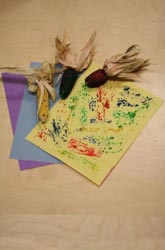 What You Need:Dried ears of corn (reused decorative corn ears if you have any)Tempera paint in a variety of colorsConstruction paperPaint brush (optional)What to Do:Before you begin the activity, take some time to look at the corn with your child to make some observations. Show him/her the different colors and the patterns that the colored kernels create and pay particular attention to the texture of the corn.Now it's time to start painting! Give your child a selection of paint colors. For an added color lesson, provide only the primary colors (i.e., red, blue, and yellow) and some white paint. Have him/her explore with mixing and blending different colors to create a rainbow of his/her own unique colors.Help your child dip the corn into the paint. Encourage him/her to roll the corn in the paint (this will help to cover the whole piece). This part can get messy, so make sure you're working in a protected area. Instead, if you like, you can help your child use a paint brush to cover the corn in paint.Ask your child to firmly press the corn onto the construction paper to make a corn kernel print. Encourage her to repeat this several times, creating multiple images and patterns on one piece of paper. Try making patterns based on shape, color, or even texture.When the prints have dried, you can hang them up in the house as a decoration or simply to display as a work of art!When you child is finished pressing and printing with the corn, allow him/her to explore and experiment with using the corn as a new painting tool. Watch and see what types of colorful creations she can make with the corn used as a painting brush.-Corn Collage (www.crafts.kaboose.com)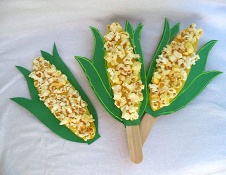 What you'll need:Yellow and green construction paper Popped corn Scissors Jumbo craft sticks White craft glue Pattern Lime green puffy or 3-D squeeze paint (optional)How to make it:Cut out the pattern, cut the corn cob out separately from the leaves. Trace onto construction paper. You can get up to 7 corn cobs from one sheet of yellow construction paper and 3 sets of leaves from a green sheet of construction paper. Cut the corn cobs and leaves from the construction paper. Glue the yellow cob onto the green leaves. Put a layer of glue on to the yellow corn cob. Cover the glue with popped corn. Let dry. You can stop here if you wanted the simple version of this craft. Repeat the above steps to make a second corn, making sure that you will be able to glue them together back to back when you are finished. Line up the leaves to make sure. Use puffy paint to draw green outlines up and down the leaves. Let dry completely. Glue a craft stick to the back of one of the completed corn cobs. Sandwich the craft stick between two corn cobs, lining up the leaves before gluing together. When dry, you can insert the craft sticks into some floral foam or Styrofoam and display on your holiday table. Tips:  Puffy paint usually takes a long time to dry. If you plan to use this step, be sure to allow for several hours of drying time. If you would like to make the simple version of this craft a little sturdier, you can either use card stock instead of construction paper, or cut pattern from a piece of cardboards and glue corn collage to it. Break pieces of popcorn up and glue the flat side to the paper, popped side facing outward. 